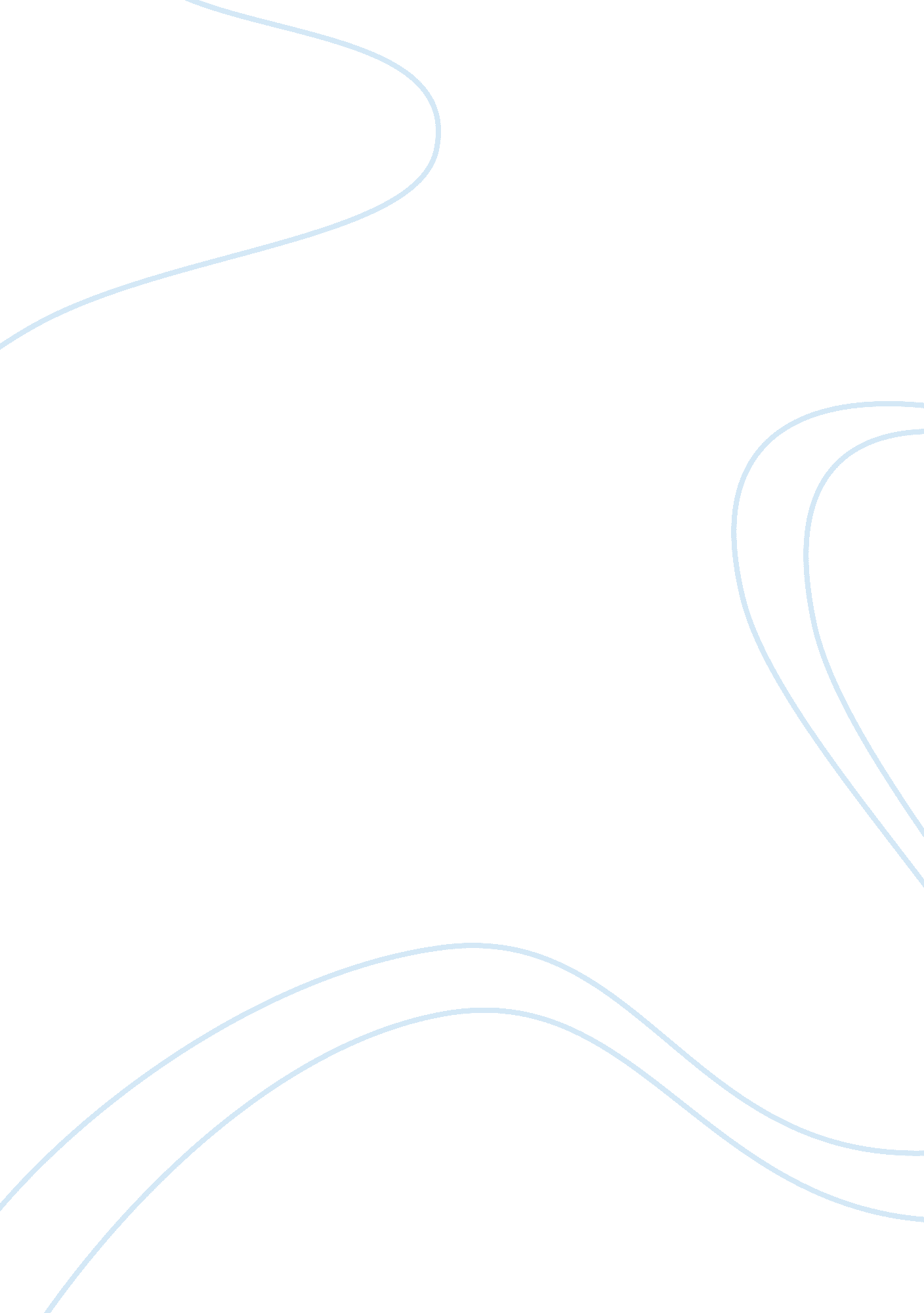 System forensic professional term paperBusiness, Company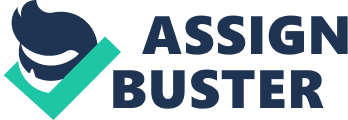 The American Academy of Forensic Sciences is an organization of diverse community which has been serving its members for 65 years already. It's main focus to take the lead in discovering ways to use forensics in aid of legal services It is focused towards educating, promotion of research activities, improving ways of applying the results of these researches and to spearhead collaborations between and among organizations working in the field of forensic sciences. This organization is headed by the Board of Directors and has eleven specialized departments. (American Academy of Forensic Sciences, 2013) 
This organization is one of the best choice for a system forensics professional to join because this organization represents all of the new " technologies" and applications in the field. Likewise, since this company is geared towards educating people in terms of system forensics, the forensic expert has a chance to share his knowledge to other. The task here is challenging because it will involve the need for the professional to be kept updated with whatever new discoveries are at hand. Further, since the organization also focused on research, it will give the forensic professional a chance to discover things through professional research that can contribute to the development of the field, in addition to the chance to publish these discoveries on their journal. Since the organization is also promoting collaborations between and among forensic and other relevant collaborations, this is the best organization for a forensic professional to have a healthy " professional growth and development". It will give the professional a chance to work with different professionals which can be helpful in further educating himself by knowing the actual situations in other organizations and a way to extend his professional network. 
It is very important for a forensic expert to join a reputable company specifically a company who has experts along his field of expertise to educate himself and to enhance his competitiveness as he is working with professionals who have equal or more abilities then himself. References: American Academy of Forensic Sciences (2013). About AAFS. Retrieved from http://www. aafs. org/about-aafs 
Ryder, Karen (2002). Computer Forensics – We’ve had an incident, who do we get to investigate?. Retrieved from http://www. sans. org/reading_room/whitepapers/incident/computer-forensics-weve-incident-investigate_652 